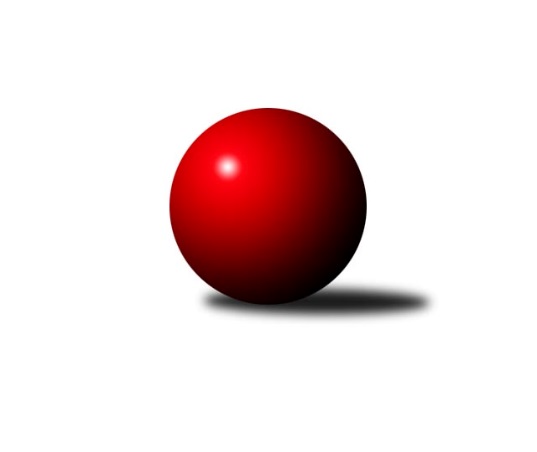 Č.6Ročník 2023/2024	20.10.2023Nejlepšího výkonu v tomto kole: 2850 dosáhlo družstvo: Náchod BVýchodočeská divize 2023/2024Výsledky 6. kolaSouhrnný přehled výsledků:Vrchlabí A	- Rokytnice A	10:6	2659:2619		19.10.Náchod B	- Č. Kostelec B	12:4	2850:2824		20.10.Dobruška A	- Svitavy A	12:4	2779:2760		20.10.Nová Paka A	- Hylváty A	12:4	2632:2568		20.10.Milovice A	- Smiřice A	6:10	2596:2600		20.10.V. Mýto A	- D. Králové A	10:6	2731:2554		20.10.Tabulka družstev:	1.	Náchod B	6	5	0	1	68 : 28 	 2636	10	2.	Č. Kostelec B	6	4	1	1	64 : 32 	 2695	9	3.	Nová Paka A	6	3	1	2	52 : 44 	 2672	7	4.	Hylváty A	6	3	1	2	52 : 44 	 2642	7	5.	Vrchlabí A	6	3	1	2	46 : 50 	 2597	7	6.	D. Králové A	6	3	0	3	46 : 50 	 2657	6	7.	V. Mýto A	6	3	0	3	40 : 56 	 2590	6	8.	Dobruška A	6	2	1	3	44 : 52 	 2695	5	9.	Smiřice A	6	2	1	3	40 : 56 	 2583	5	10.	Milovice A	6	2	0	4	44 : 52 	 2598	4	11.	Svitavy A	6	2	0	4	40 : 56 	 2678	4	12.	Rokytnice A	6	1	0	5	40 : 56 	 2641	2Podrobné výsledky kola:	 Vrchlabí A	2659	10:6	2619	Rokytnice A	Pavel Maršík	 	 211 	 234 		445 	 0:2 	 446 	 	236 	 210		Jan Mařas	Roman Sýs	 	 232 	 232 		464 	 2:0 	 448 	 	207 	 241		Pavel Hanout	Tereza Venclová	 	 220 	 201 		421 	 0:2 	 466 	 	257 	 209		Petr Mařas	Filip Matouš	 	 221 	 226 		447 	 2:0 	 398 	 	228 	 170		Zdeněk Novotný st.	Michal Rolf	 	 227 	 240 		467 	 2:0 	 419 	 	200 	 219		Slavomír Trepera	Andrea Sochorová	 	 188 	 227 		415 	 0:2 	 442 	 	209 	 233		Milan Valášekrozhodčí: Zdeněk HoblNejlepší výkon utkání: 467 - Michal Rolf	 Náchod B	2850	12:4	2824	Č. Kostelec B	Aleš Tichý	 	 214 	 251 		465 	 2:0 	 444 	 	224 	 220		Tomáš Kincl	Daniel Majer	 	 221 	 242 		463 	 0:2 	 491 	 	247 	 244		Tomáš Adamů	Tomáš Doucha	 	 238 	 252 		490 	 2:0 	 455 	 	235 	 220		Michal Vlček	Jiří Doucha ml.	 	 232 	 241 		473 	 2:0 	 456 	 	226 	 230		Dalibor Chráska	Mikuláš Martinec	 	 255 	 237 		492 	 2:0 	 485 	 	231 	 254		Petr Linhart	Jaroslav Špicner	 	 233 	 234 		467 	 0:2 	 493 	 	251 	 242		Daniel Boudarozhodčí: Jiří Doucha ml.Nejlepší výkon utkání: 493 - Daniel Bouda	 Dobruška A	2779	12:4	2760	Svitavy A	Lukáš Fanc	 	 220 	 236 		456 	 2:0 	 432 	 	222 	 210		Milan Novák	Michal Balcar	 	 211 	 194 		405 	 0:2 	 495 	 	269 	 226		Martin Kučera	Martin Děkan	 	 248 	 280 		528 	 2:0 	 461 	 	220 	 241		Michal Dvořáček	Roman Václavek	 	 216 	 243 		459 	 2:0 	 446 	 	230 	 216		Klára Kovářová	Josef Kupka	 	 250 	 214 		464 	 2:0 	 442 	 	213 	 229		Vlastimil Krátký	Jan Králíček	 	 254 	 213 		467 	 0:2 	 484 	 	236 	 248		Zdeněk Dokoupilrozhodčí: Michal BalcarNejlepší výkon utkání: 528 - Martin Děkan	 Nová Paka A	2632	12:4	2568	Hylváty A	Jaromír Erlebach *1	 	 230 	 198 		428 	 0:2 	 433 	 	209 	 224		Libor Čaban	Vojtěch Kazda	 	 212 	 207 		419 	 2:0 	 387 	 	194 	 193		Anthony Šípek	Jan Šmidrkal	 	 216 	 231 		447 	 2:0 	 443 	 	231 	 212		Milan Vencl	Erik Folta	 	 204 	 219 		423 	 0:2 	 439 	 	216 	 223		Vojtěch Morávek	Jan Ringel	 	 250 	 208 		458 	 2:0 	 457 	 	220 	 237		Milan Januška	Jiří Bajer	 	 223 	 234 		457 	 2:0 	 409 	 	213 	 196		Zdeněk Kaplanrozhodčí: Jiří Bajerstřídání: *1 od 70. hodu Milan RingelNejlepší výkon utkání: 458 - Jan Ringel	 Milovice A	2596	6:10	2600	Smiřice A	Dana Viková	 	 208 	 228 		436 	 2:0 	 414 	 	197 	 217		Martin Matějček	Miroslav Včeliš	 	 202 	 203 		405 	 0:2 	 429 	 	205 	 224		Radek Urgela	Václav Souček	 	 207 	 231 		438 	 0:2 	 450 	 	235 	 215		Martin Ivan	David Jaroš	 	 208 	 195 		403 	 0:2 	 439 	 	196 	 243		Miroslav Cupal	Vlastimil Hruška	 	 247 	 197 		444 	 2:0 	 430 	 	220 	 210		Michal Janeček	Miloslav Vik	 	 243 	 227 		470 	 2:0 	 438 	 	219 	 219		Martin Kamenickýrozhodčí: Václav SoučekNejlepší výkon utkání: 470 - Miloslav Vik	 V. Mýto A	2731	10:6	2554	D. Králové A	Václav Perchlík st.	 	 202 	 204 		406 	 0:2 	 423 	 	211 	 212		Ladislav Zívr	Martin Prošvic	 	 262 	 242 		504 	 2:0 	 425 	 	225 	 200		Jan Janeček	Tomáš Kyndl	 	 236 	 265 		501 	 2:0 	 421 	 	197 	 224		Martin Šnytr	Milan Dastych	 	 244 	 225 		469 	 2:0 	 407 	 	216 	 191		Michal Sirový	Jaroslav Stráník	 	 236 	 198 		434 	 0:2 	 442 	 	228 	 214		Lukáš Blažej	Jan Chleboun	 	 211 	 206 		417 	 0:2 	 436 	 	221 	 215		Petr Janečekrozhodčí: Josef LedajaksNejlepší výkon utkání: 504 - Martin ProšvicPořadí jednotlivců:	jméno hráče	družstvo	celkem	plné	dorážka	chyby	poměr kuž.	Maximum	1.	Daniel Bouda 	Č. Kostelec B	474.22	312.2	162.0	5.2	3/4	(493)	2.	Roman Václavek 	Dobruška A	470.17	315.9	154.3	3.6	4/4	(498)	3.	Tomáš Adamů 	Č. Kostelec B	467.44	310.4	157.0	4.1	3/4	(493)	4.	Petr Linhart 	Č. Kostelec B	466.25	310.2	156.1	3.6	4/4	(496)	5.	Ladislav Zívr 	D. Králové A	465.40	310.0	155.4	4.9	5/5	(512)	6.	Petr Mařas 	Rokytnice A	463.10	312.8	150.3	2.4	5/5	(493)	7.	Lukáš Fanc 	Dobruška A	462.50	311.4	151.1	4.7	4/4	(477)	8.	Miloslav Vik 	Milovice A	461.42	309.4	152.0	5.3	3/3	(499)	9.	Martin Děkan 	Dobruška A	460.50	305.0	155.5	2.8	3/4	(528)	10.	Dalibor Chráska 	Č. Kostelec B	459.50	318.9	140.6	7.5	4/4	(476)	11.	Mikuláš Martinec 	Náchod B	459.11	310.3	148.8	2.4	3/3	(519)	12.	Jan Ringel 	Nová Paka A	457.17	305.5	151.7	2.6	3/3	(474)	13.	Jaroslav Špicner 	Náchod B	457.17	310.8	146.4	5.2	3/3	(509)	14.	Milan Januška 	Hylváty A	455.67	305.3	150.3	4.7	3/4	(459)	15.	Jiří Bajer 	Nová Paka A	455.33	307.0	148.3	2.9	3/3	(474)	16.	Josef Kupka 	Dobruška A	452.58	308.5	144.1	3.9	4/4	(472)	17.	Zdeněk Dokoupil 	Svitavy A	451.40	303.6	147.8	3.3	5/5	(484)	18.	Michal Janeček 	Smiřice A	450.44	309.3	141.1	5.9	3/4	(488)	19.	Milan Novák 	Svitavy A	450.30	311.4	138.9	4.8	5/5	(474)	20.	Michal Balcar 	Dobruška A	449.75	308.5	141.3	5.9	4/4	(478)	21.	Tomáš Pražák 	Hylváty A	448.56	315.7	132.9	7.9	3/4	(466)	22.	Martin Prošvic 	V. Mýto A	448.42	302.3	146.1	4.2	4/4	(504)	23.	Martin Kamenický 	Smiřice A	448.17	299.9	148.3	4.7	4/4	(494)	24.	Michal Vlček 	Č. Kostelec B	448.00	306.5	141.5	7.9	4/4	(484)	25.	Martin Kučera 	Svitavy A	447.90	305.6	142.3	6.7	5/5	(495)	26.	Michal Dvořáček 	Svitavy A	447.80	303.0	144.8	8.0	5/5	(492)	27.	Slavomír Trepera 	Rokytnice A	447.40	304.5	142.9	5.1	5/5	(477)	28.	Martin Šnytr 	D. Králové A	447.40	305.5	141.9	4.7	5/5	(489)	29.	Vojtěch Morávek 	Hylváty A	447.33	303.6	143.8	5.4	4/4	(460)	30.	Jakub Zelinka 	Svitavy A	444.38	297.3	147.1	4.4	4/5	(471)	31.	Zdeněk Kaplan 	Hylváty A	444.25	298.4	145.8	2.9	4/4	(488)	32.	Michal Sirový 	D. Králové A	442.60	299.6	143.0	6.8	5/5	(461)	33.	Václav Souček 	Milovice A	442.25	296.8	145.4	5.8	3/3	(453)	34.	Milan Valášek 	Rokytnice A	441.80	296.9	144.9	3.6	5/5	(465)	35.	Miroslav Cupal 	Smiřice A	441.75	302.9	138.9	4.6	4/4	(479)	36.	Tomáš Kyndl 	V. Mýto A	441.75	304.2	137.6	6.0	4/4	(501)	37.	Daniel Majer 	Náchod B	441.38	301.9	139.5	7.4	2/3	(478)	38.	Vlastimil Krátký 	Svitavy A	441.20	303.0	138.2	4.4	5/5	(452)	39.	Jiří Doucha  ml.	Náchod B	440.42	305.3	135.1	7.3	3/3	(483)	40.	Jan Šmidrkal 	Nová Paka A	439.42	311.8	127.6	5.8	3/3	(450)	41.	Jan Mařas 	Rokytnice A	438.90	307.1	131.8	5.8	5/5	(452)	42.	Erik Folta 	Nová Paka A	438.50	302.0	136.5	6.5	2/3	(454)	43.	Libor Čaban 	Hylváty A	437.75	301.1	136.7	4.8	4/4	(461)	44.	Vojtěch Kazda 	Nová Paka A	437.75	303.7	134.1	7.3	3/3	(451)	45.	Petr Janeček 	D. Králové A	437.10	298.0	139.1	5.2	5/5	(463)	46.	Milan Vencl 	Hylváty A	435.17	298.3	136.8	5.9	4/4	(459)	47.	Aleš Tichý 	Náchod B	434.25	299.3	135.0	5.0	3/3	(494)	48.	Tomáš Doucha 	Náchod B	433.58	292.2	141.4	5.5	3/3	(490)	49.	Vlastimil Hruška 	Milovice A	433.08	297.7	135.4	5.5	3/3	(454)	50.	Jan Janeček 	D. Králové A	432.60	301.0	131.6	9.0	5/5	(449)	51.	Martin Ivan 	Smiřice A	431.75	301.2	130.6	8.6	4/4	(450)	52.	Jan Chleboun 	V. Mýto A	431.25	291.9	139.4	6.4	4/4	(479)	53.	Tomáš Kincl 	Č. Kostelec B	430.25	290.1	140.1	5.5	4/4	(458)	54.	Josef Lejp 	Dobruška A	427.67	299.7	128.0	8.3	3/4	(452)	55.	Dana Viková 	Milovice A	426.67	305.1	121.6	7.7	3/3	(464)	56.	Pavel Hanout 	Rokytnice A	426.40	282.7	143.7	5.5	5/5	(448)	57.	Filip Matouš 	Vrchlabí A	426.17	290.8	135.3	8.3	4/4	(452)	58.	Václav Perchlík  st.	V. Mýto A	425.75	297.7	128.1	5.7	4/4	(436)	59.	Andrea Sochorová 	Vrchlabí A	425.00	285.8	139.3	3.5	4/4	(444)	60.	Martin Maršík 	Vrchlabí A	424.13	291.4	132.8	8.8	4/4	(461)	61.	Jaromír Erlebach 	Nová Paka A	423.00	303.3	119.8	11.5	2/3	(428)	62.	Jaroslav Stráník 	V. Mýto A	422.75	285.3	137.5	5.3	4/4	(483)	63.	Jiří Hroneš 	Smiřice A	420.00	292.7	127.3	5.0	3/4	(450)	64.	Danny Tuček 	Náchod B	417.50	304.0	113.5	13.0	2/3	(476)	65.	Milan Dastych 	V. Mýto A	417.25	279.4	137.8	8.2	4/4	(469)	66.	Miroslav Včeliš 	Milovice A	417.00	295.6	121.4	11.3	3/3	(459)	67.	Radek Urgela 	Smiřice A	402.83	287.9	114.9	8.4	4/4	(432)	68.	Kamil Mýl 	Č. Kostelec B	401.00	280.0	121.0	15.0	3/4	(501)		Jan Bajer 	Nová Paka A	484.00	322.0	162.0	2.0	1/3	(484)		Michal Rolf 	Vrchlabí A	474.25	326.0	148.3	1.5	2/4	(477)		Jan Králíček 	Dobruška A	467.00	317.0	150.0	3.0	1/4	(467)		Vladimír Cerman 	Vrchlabí A	461.00	291.0	170.0	3.0	1/4	(461)		Radoslav Dušek 	Milovice A	457.00	324.0	133.0	12.0	1/3	(457)		Jiří Slavík 	Dobruška A	454.00	312.0	142.0	2.0	1/4	(454)		Jan Volf 	Rokytnice A	450.33	311.0	139.3	4.0	3/5	(485)		Josef Ledajaks 	V. Mýto A	449.00	294.5	154.5	2.0	1/4	(460)		Roman Sýs 	Vrchlabí A	446.00	291.5	154.5	2.5	1/4	(464)		Pavel Maršík 	Vrchlabí A	445.00	299.0	146.0	2.0	1/4	(445)		Martin Matějček 	Smiřice A	444.00	299.0	145.0	9.5	2/4	(474)		Martina Fejfarová 	Vrchlabí A	440.00	298.0	142.0	7.0	1/4	(440)		Lukáš Blažej 	D. Králové A	439.67	303.3	136.3	4.3	3/5	(445)		Lukáš Trýzna 	Vrchlabí A	438.75	307.3	131.5	7.0	2/4	(448)		Klára Kovářová 	Svitavy A	437.50	300.0	137.5	4.0	2/5	(446)		Václav Šmída 	Smiřice A	437.00	288.5	148.5	5.5	1/4	(447)		Jana Votočková 	Vrchlabí A	436.00	306.0	130.0	5.0	1/4	(436)		Tereza Venclová 	Vrchlabí A	431.00	296.0	135.0	6.5	2/4	(441)		Jiří Rejl 	D. Králové A	428.83	304.5	124.3	9.0	3/5	(447)		Štěpán Stránský 	Vrchlabí A	427.00	295.5	131.5	9.0	2/4	(454)		Pavel Gracias 	Vrchlabí A	424.50	296.0	128.5	10.0	2/4	(434)		Milan Ringel 	Nová Paka A	423.00	299.5	123.5	4.5	1/3	(429)		Dobroslav Lánský 	Nová Paka A	416.00	292.0	124.0	6.5	1/3	(431)		Karel Josef 	Smiřice A	411.00	281.0	130.0	9.0	1/4	(411)		David Jaroš 	Milovice A	409.50	281.3	128.3	8.5	1/3	(439)		Anthony Šípek 	Hylváty A	407.00	287.0	120.0	7.5	2/4	(427)		Zdeněk Novotný  st.	Rokytnice A	406.33	285.3	121.0	8.0	3/5	(423)		Tomáš Nosek 	Milovice A	386.00	271.0	115.0	8.0	1/3	(386)		Milan Hašek 	Dobruška A	367.00	270.0	97.0	12.0	1/4	(367)		Tomáš Jeníček 	Dobruška A	367.00	272.0	95.0	13.0	1/4	(367)		Petr Havlík 	Dobruška A	331.00	253.0	78.0	17.0	1/4	(331)Sportovně technické informace:Starty náhradníků:registrační číslo	jméno a příjmení 	datum startu 	družstvo	číslo startu25045	Martin Matějček	20.10.2023	Smiřice A	2x
Hráči dopsaní na soupisku:registrační číslo	jméno a příjmení 	datum startu 	družstvo	Program dalšího kola:7. kolo27.10.2023	pá	17:00	Hylváty A - Milovice A	27.10.2023	pá	17:00	Smiřice A - Náchod B	27.10.2023	pá	17:00	Rokytnice A - Nová Paka A	27.10.2023	pá	17:00	Svitavy A - Vrchlabí A	27.10.2023	pá	17:00	D. Králové A - Dobruška A	Nejlepší šestka kola - absolutněNejlepší šestka kola - absolutněNejlepší šestka kola - absolutněNejlepší šestka kola - absolutněNejlepší šestka kola - dle průměru kuželenNejlepší šestka kola - dle průměru kuželenNejlepší šestka kola - dle průměru kuželenNejlepší šestka kola - dle průměru kuželenNejlepší šestka kola - dle průměru kuželenPočetJménoNázev týmuVýkonPočetJménoNázev týmuPrůměr (%)Výkon1xMartin DěkanDobruška5281xMartin DěkanDobruška117.845283xMartin ProšvicV. Mýto5043xMartin ProšvicV. Mýto115.185042xTomáš KyndlV. Mýto5011xTomáš KyndlV. Mýto114.495011xMartin KučeraSvitavy A4952xMartin KučeraSvitavy A110.484951xDaniel BoudaČ. Kostelec B4932xZdeněk DokoupilSvitavy A108.024843xMikuláš MartinecNáchod B4921xMiloslav VikMilovice A108.01470